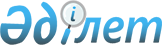 О внесении изменений в решение Аршалынского районного маслихата от 27 декабря 2022 года № 36/2 "О бюджетах поселка, сельских округов Аршалынского района на 2023-2025 годы"Решение Аршалынского районного маслихата Акмолинской области от 28 ноября 2023 года № 9/2
      Аршалынский районный маслихат РЕШИЛ:
      1. Внести в решение Аршалынского районного маслихата "О бюджетах поселка, сельских округов Аршалынского района на 2023-2025 годы" от 27 декабря 2022 года № 36/2 следующие изменения:
      пункт 1 изложить в новой редакции:
      "1. Утвердить бюджет поселка Аршалы на 2023-2025 годы, согласно приложениям 1, 2, 3 соответственно, в том числе на 2023 год в следующих объҰмах:
      1) доходы – 499 114,9 тысяч тенге , в том числе:
      налоговые поступления – 53 400,0 тысяч тенге;
      неналоговые поступления – 259 тысяч тенге;
      поступления трансфертов – 445 455,9 тысяч тенге;
      2) затраты – 505 868,9 тысячи тенге;
      3) чистое бюджетное кредитование – 0 тысяч тенге, в том числе:
      бюджетные кредиты – 0 тысяч тенге;
      4) сальдо по операциям с финансовыми активами – 0 тысяч тенге, в том числе:
      приобретение финансовых активов – 0 тысяч тенге;
      5) дефицит (профицит) бюджета – - 6 754,0 тысяч тенге;
      6) финансирование дефицита (использование профицита) бюджета – 6 754,0 тысяч тенге.";
      пункт 2 изложить в новой редакции:
      "2. Утвердить бюджет Ижевского сельского округа на 2023-2025 годы, согласно приложениям 4, 5, 6 соответственно, в том числе на 2023 год в следующих объҰмах:
      1) доходы – 47 369,0 тысяч тенге , в том числе:
      налоговые поступления – 7 495,0 тысяч тенге;
      неналоговые поступления – 499,0 тысяч тенге;
      поступления трансфертов – 39 375,0 тысяч тенге;
      2) затраты – 55 374,6 тысяч тенге;
      3) чистое бюджетное кредитование – 0 тысяч тенге, в том числе:
      бюджетные кредиты – 0 тысяч тенге;
      4) сальдо по операциям с финансовыми активами – 0 тысяч тенге, в том числе:
      приобретение финансовых активов – 0 тысяч тенге;
      5) дефицит (профицит) бюджета – - 8 005,6 тысяч тенге;
      6) финансирование дефицита (использование профицита) бюджета – 8 005,6 тысяч тенге.";
      пункт 3 изложить в новой редакции:
      "3. Утвердить бюджет сельского округа Жибек жолы на 2023-2025 годы, согласно приложениям 7, 8, 9 соответственно, в том числе на 2023 год в следующих объҰмах:
      1) доходы – 655 991,3 тысячи тенге , в том числе:
      налоговые поступления – 65 568,0 тысяч тенге;
      поступления от продажи основного капитала – 20 000,0 тысяч тенге;
      поступления трансфертов – 570 423,3 тысяч тенге;
      2) затраты – 688 992,6 тысяч тенге;
      3) чистое бюджетное кредитование – 0 тысяч тенге, в том числе:
      бюджетные кредиты – 0 тысяч тенге;
      4) сальдо по операциям с финансовыми активами – 0 тысяч тенге, в том числе:
      приобретение финансовых активов – 0 тысяч тенге;
      5) дефицит (профицит) бюджета – -33 001,3 тысяч тенге;
      6) финансирование дефицита (использование профицита) бюджета – 33 001,3 тысяч тенге.";
      пункт 4 изложить в новой редакции:
      "4. Утвердить бюджет Анарского сельского округа на 2023-2025 годы, согласно приложениям 10, 11, 12 соответственно, в том числе на 2023 год в следующих объҰмах:
      1) доходы – 156 419,0 тысяч тенге, в том числе:
      налоговые поступления – 3 210,0 тысяч тенге;
      поступления трансфертов – 153 209,0 тысяч тенге;
      2) затраты – 159 018,1 тысяч тенге;
      3) сальдо по операциям с финансовыми активами – 0 тысяч тенге;
      4) дефицит (профицит) бюджета – - 2 599,1 тысяч тенге;
      5) финансирование дефицита (использование профицита) бюджета – 2 599,1 тысяч тенге.";
      пункт 5 изложить в новой редакции:
      "5. Утвердить бюджет Берсуатского сельского округа на 2023-2025 годы, согласно приложениям 13, 14, 15 соответственно, в том числе на 2023 год в следующих объҰмах:
      1) доходы – 180 606,8 тысяч тенге, в том числе:
      налоговые поступления – 2 627,0 тысяч тенге;
      поступления трансфертов – 177 979,8 тысяч тенге;
      2) затраты – 180 606,8 тысяч тенге;
      3) сальдо по операциям с финансовыми активами – 0 тысяч тенге;
      4) дефицит (профицит) бюджета – 0 тысяч тенге;
      5) финансирование дефицита (использование профицита) бюджета – 0 тысяч тенге."
      пункт 6 изложить в новой редакции:
      "6. Утвердить бюджет сельского округа Турген на 2023-2025 годы, согласно приложениям 16, 17, 18 соответственно, в том числе на 2023 год в следующих объҰмах:
      1) доходы – 92 268,6 тысяч тенге, в том числе:
      налоговые поступления – 3 200,0 тысяч тенге;
      поступления трансфертов – 89 068,6 тысяч тенге;
      2) затраты – 92 284,6 тысяч тенге;
      3) сальдо по операциям с финансовыми активами – 0 тысяч тенге;
      4) дефицит (профицит) бюджета – -16,0 тысяч тенге;
      5) финансирование дефицита (использование профицита) бюджета – 16,0 тысяч тенге."
      пункт 7 изложить в новой редакции:
      "7. Утвердить бюджет Константиновского сельского округа на 2023-2025 годы, согласно приложениям 19, 20, 21 соответственно, в том числе на 2023 год в следующих объҰмах:
      1) доходы – 68 946,0 тысяч тенге , в том числе:
      налоговые поступления – 7 818,0 тысяч тенге;
      неналоговые поступления – 374,0 тысяч тенге;
      поступления трансфертов – 60 754,0 тысяч тенге;
      2) затраты – 69 924,6 тысяч тенге;
      3) чистое бюджетное кредитование – 0 тысяч тенге, в том числе:
      бюджетные кредиты – 0 тысяч тенге;
      4) сальдо по операциям с финансовыми активами – 0 тысяч тенге, в том числе:
      приобретение финансовых активов – 0 тысяч тенге;
      5) дефицит (профицит) бюджета – - 978,6 тысяч тенге;
      6) финансирование дефицита (использование профицита) бюджета – 978,6 тысяч тенге.";
      пункт 8 изложить в новой редакции:
      "8. Утвердить бюджет Михайловского сельского округа на 2023-2025 годы, согласно приложениям 22, 23, 24 соответственно, в том числе на 2023 год в следующих объҰмах:
      1) доходы – 57 114,0 тысяч тенге , в том числе:
      налоговые поступления – 4 007,0 тысяч тенге;
      поступления трансфертов – 53 107,0 тысяч тенге;
      2) затраты – 58 191,2 тысяч тенге;
      3) чистое бюджетное кредитование – 0 тысяч тенге, в том числе:
      бюджетные кредиты – 0 тысяч тенге;
      4) сальдо по операциям с финансовыми активами – 0 тысяч тенге, в том числе:
      приобретение финансовых активов – 0 тысяч тенге;
      5) дефицит (профицит) бюджета – - 1 077,2 тысячи тенге;
      6) финансирование дефицита (использование профицита) бюджета – 1 077,2тысяч тенге.";
      пункт 9 изложить в новой редакции:
      "9. Утвердить бюджет сельского округа Елтоқ на 2023-2025 годы, согласно приложениям 25, 26, 27 соответственно, в том числе на 2023 год в следующих объҰмах:
      1) доходы – 531 173,1 тысяч тенге , в том числе:
      налоговые поступления – 7 163,5 тысяч тенге;
      поступления от продажи основного капитала – 1 376,5 тысяч тенге;
      поступления трансфертов – 522 633,1 тысяча тенге;
      2) затраты – 531 381,6 тысяч тенге;
      3) чистое бюджетное кредитование – 0 тысяч тенге, в том числе:
      бюджетные кредиты – 0 тысяч тенге;
      4) сальдо по операциям с финансовыми активами – 0 тысяч тенге, в том числе:
      приобретение финансовых активов – 0 тысяч тенге;
      5) дефицит (профицит) бюджета – - 208,5 тысяч тенге;
      6) финансирование дефицита (использование профицита) бюджета – 208,5 тысяч тенге.";
      пункт 10 изложить в новой редакции:
      "10. Утвердить бюджет сельского округа Арнасай на 2023-2025 годы, согласно приложениям 28, 29, 30 соответственно, в том числе на 2023 год в следующих объҰмах:
      1) доходы – 180 758,0 тысяч тенге , в том числе:
      налоговые поступления – 4 967,0 тысяч тенге;
      поступления трансфертов – 175 791,0 тысяч тенге;
      2) затраты – 183 306,6 тысяч тенге;
      3) чистое бюджетное кредитование – 0 тысяч тенге, в том числе:
      бюджетные кредиты – 0 тысяч тенге;
      4) сальдо по операциям с финансовыми активами – 0 тысяч тенге, в том числе:
      приобретение финансовых активов – 0 тысяч тенге;
      5) дефицит (профицит) бюджета – - 2 548,6 тысяч тенге;
      6) финансирование дефицита (использование профицита) бюджета – 2 548,6 тысяч тенге.";
      пункт 11 изложить в новой редакции:
      "11. Утвердить бюджет Сарабинского сельского округа на 2023-2025 годы, согласно приложениям 31, 32, 33 соответственно, в том числе на 2023 год в следующих объҰмах:
      1) доходы – 176 324,0 тысяч тенге , в том числе:
      налоговые поступления – 2 706,9 тысяч тенге;
      поступления от продажи основного капитала – 493,1 тысяча тенге;
      поступления трансфертов – 173 124,0 тысяч тенге;
      2) затраты – 181 489,0 тысяч тенге;
      3) чистое бюджетное кредитование – 0 тысяч тенге, в том числе:
      бюджетные кредиты – 0 тысяч тенге;
      4) сальдо по операциям с финансовыми активами – 0 тысяч тенге, в том числе:
      приобретение финансовых активов – 0 тысяч тенге;
      5) дефицит (профицит) бюджета – - 5 165,0 тысяч тенге;
      6) финансирование дефицита (использование профицита) бюджета – 5 165,0 тысяч тенге.";
      пункт 12 изложить в новой редакции:
      "12. Утвердить бюджет Булаксайского сельского округа на 2023-2025 годы, согласно приложениям 34, 35, 36 соответственно, в том числе на 2023 год в следующих объҰмах:
      1) доходы – 42 605,0 тысяч тенге , в том числе:
      налоговые поступления – 5 372,0 тысяч тенге;
      поступления трансфертов – 37 233,0 тысяч тенге;
      2) затраты – 46 602,9 тысяч тенге;
      3) чистое бюджетное кредитование – 0 тысяч тенге, в том числе:
      бюджетные кредиты – 0 тысяч тенге;
      4) сальдо по операциям с финансовыми активами – 0 тысяч тенге, в том числе:
      приобретение финансовых активов – 0 тысяч тенге;
      5) дефицит (профицит) бюджета – - 3 997,9 тысяч тенге;
      6) финансирование дефицита (использование профицита) бюджета – 3 997,9 тысяч тенге.";
      пункт 13 изложить в новой редакции:
      "13. Утвердить бюджет Акбулакского сельского округа на 2023-2025 годы, согласно приложениям 37, 38, 39 соответственно, в том числе на 2023 год в следующих объҰмах:
      1) доходы – 52 348,2 тысячи тенге , в том числе:
      налоговые поступления – 4 649,1 тысяча тенге;
      неналоговые поступления – 105,0 тысяч тенге;
      поступления от продажи основного капитала – 1 782,1 тысяча тенге;
      поступления трансфертов – 45 812,2 тысячи тенге;
      2) затраты – 53 023,0 тысячи тенге;
      3) чистое бюджетное кредитование – 0 тысяч тенге, в том числе:
      бюджетные кредиты – 0 тысяч тенге;
      4) сальдо по операциям с финансовыми активами – 0 тысяч тенге, в том числе:
      приобретение финансовых активов – 0 тысяч тенге;
      5) дефицит (профицит) бюджета – -674,6 тысяч тенге;
      6) финансирование дефицита (использование профицита) бюджета – 674,6 тысяч тенге.";
      приложения 1, 4, 7, 10, 13, 16, 19, 22, 25, 28, 31, 34, 37, 40 к указанному решению изложить в новой редакции согласно приложениям 1, 2, 3, 4, 5, 6, 7, 8, 9, 10, 11, 12, 13, 14 к настоящему решению.
      2. Настоящее решение вводится в действие с 1 января 2023 года. Бюджет поселка Аршалы на 2023 год Бюджет Ижевского сельского округа на 2023 год Бюджет сельского округа Жибек жолы на 2023 год Бюджет Анарского сельского округа на 2023 год Бюджет Берсуатского сельского округа на 2023 год Бюджет сельского округа Турген на 2023 год Бюджет Константиновского сельского округа на 2023 год Бюджет Михайловского сельского округа на 2023 год Бюджет сельского округа Елтоқ на 2023 год Бюджет сельского округа Арнасай на 2023 год Бюджет Сарабинского сельского округа на 2023 год Бюджет Булаксайского сельского округа на 2023 год Бюджет Акбулакского сельского округа на 2023 год Целевые трансферты из районного бюджета бюджетам поселка и сельских округов на 2023 год
					© 2012. РГП на ПХВ «Институт законодательства и правовой информации Республики Казахстан» Министерства юстиции Республики Казахстан
				
      Председатель районного маслихата 

А.Балташев
Приложение 1 к решению
Аршалынского районного маслихата
от 28 ноября 2023 года
№ 9/2Приложение 1 к решению
Аршалынского районного маслихата
от 27 декабря 2022 года
№ 36/2
Категория 
Категория 
Категория 
Категория 
Сумма тысяч тенге
Класс
Класс
Класс
Сумма тысяч тенге
Подкласс
Подкласс
Сумма тысяч тенге
Наименование
Сумма тысяч тенге
1
2
3
4
5
I. Доходы
499 114,9
1
Налоговые поступления
53 400,0
01
Подоходный налог
18 640,2
2
Индивидуальный подоходный налог
18 640,2
04
Hалоги на собственность
32 259,8
1
Hалоги на имущество
1 000,0
3
Земельный налог
1 559,8
4
Hалог на транспортные средства
29 700,0
05
Внутренние налоги на товары, работы и услуги
2 500,0
3
Поступления за использование природных и других ресурсов
2 500,0
2
Неналоговые поступления
259,0
01
Доходы от государственной собственности
259,0
5
Доходы от аренды имущества, находящегося в государственной собственности
259,0
4
Поступления трансфертов
445 455,9
02
Трансферты из вышестоящих органов государственного управления
445 455,9
3
Трансферты из районного (города областного значения) бюджета
445 455,9
Функциональная группа
Функциональная группа
Функциональная группа
Функциональная группа
Функциональная группа
Сумма тысяч тенге
Функциональная подгруппа
Функциональная подгруппа
Функциональная подгруппа
Функциональная подгруппа
Сумма тысяч тенге
Администратор бюджетных программ
Администратор бюджетных программ
Администратор бюджетных программ
Сумма тысяч тенге
Программа
Программа
Сумма тысяч тенге
Наименование
Наименование
Сумма тысяч тенге
1
2
3
4
5
6
II. Затраты
505 868,9
01
Государственные услуги общего характера
51 893,0
1
Представительные, исполнительные и другие органы, выполняющие общие функции государственного управления
51 893,0
124
Аппарат акима города районного значения, села, поселка, сельского округа
53 393,0
001
Услуги по обеспечению деятельности акима города районного значения, села, поселка, сельского округа
53 393,0
06
Социальная помощь и социальное обеспечение
24 955,0
2
Социальная помощь
24 955,0
124
Аппарат акима города районного значения, села, поселка, сельского округа
24 955,0
003
24 955,0
07
Жилищно-коммунальное хозяйство
73 380,0
2
Коммунальное хозяйство
9 381,3
124
Аппарат акима города районного значения, села, поселка, сельского округа
9 381,3
 014
Организация водоснабжения населенных пунктов
9 381,3
3
Благоустройство населенных пунктов
63 998,7
124
Аппарат акима города районного значения, села, поселка, сельского округа
60 843,7
009
Обеспечение санитарии населенных пунктов
17 798,0
010
Содержание мест захоронений и погребение безродных
84,0
011
Благоустройство и озеленение населенных пунктов
46 116,7
12
Транспорт и коммуникации
355 640,9
1
Автомобильный транспорт
355 640,9
124
Аппарат акима города районного значения, села, поселка, сельского округа
355 640,9
013
Обеспечение функционирования автомобильных дорог в городах районного значения, селах, поселках, сельских округах
159 031,9
045
Капитальный и средний ремонт автомобильных дорог в городах районного значения, селах, поселках, сельских округах
196 609,0
III.Чистое бюджетное кредитование
0
Бюджетные кредиты
0
IV. Сальдо по операциям с финансовыми активами
0
Приобретение финансовых активов
0
V. Дефицит (профицит) бюджета 
-6 754,0
VI. Финансирование дефицита (использование профицита) бюджета
6 754,0
Используемые остатки бюджетных средств
6 754,0Приложение 2 к решению
Аршалынского районного маслихата
от 28 ноября 2023 года
№ 9/2Приложение 4 к решению
Аршалынского районного маслихата
от 27 декабря 2022 года
№ 36/2
Категория
Категория
Категория
Категория
Сумма тысяч тенге
Класс
Класс
Класс
Сумма тысяч тенге
Подкласс
Подкласс
Сумма тысяч тенге
Наименование
Сумма тысяч тенге
1
2
3
4
5
I. Доходы
47 369,0
1
Налоговые поступления
7 495,0
01
Подоходный налог
1 763,2
2
Индивидуальный подоходный налог
1 763,2
04
Hалоги на собственность
5 381,8
1
Hалоги на имущество
109,7
3
Земельный налог
48,3
4
Hалог на транспортные средства
5 223,8
05
Внутренние налоги на товары, работы и услуги
350,0
3
Поступления за использование природных и других ресурсов
350,0
2
Неналоговые поступления
499,0
01
Доходы от государственной собственности
499,0
5
Доходы от аренды имущества, находящегося в государственной собственности
499,0
4
Поступления трансфертов
39 375,0
02
Трансферты из вышестоящих органов государственного управления
39 375,0
3
Трансферты из районного (города областного значения) бюджета
39 375,0
Функциональная группа
Функциональная группа
Функциональная группа
Функциональная группа
Функциональная группа
Сумма тысяч тенге
Функциональная подгруппа
Функциональная подгруппа
Функциональная подгруппа
Функциональная подгруппа
Сумма тысяч тенге
Администратор бюджетных программ
Администратор бюджетных программ
Администратор бюджетных программ
Сумма тысяч тенге
Программа 
Программа 
Сумма тысяч тенге
Программа
Сумма тысяч тенге
1
2
3
4
5
6
II. Затраты
55 374,6
01
Государственные услуги общего характера
40 986,7
1
Представительные, исполнительные и другие органы, выполняющие общие функции государственного управления
40 986,7
124
Аппарат акима города районного значения, села, поселка, сельского округа
40 986,7
001
Услуги по обеспечению деятельности акима города районного значения, села, поселка, сельского округа
40 986,7
06
Социальная помощь и социальное обеспечение
2 764,2
2
Социальная помощь
2 764,2
124
Аппарат акима города районного значения, села, поселка, сельского округа
2 764,2 
003
2 764,2
07
Жилищно-коммунальное хозяйство
3 615,3
3
Благоустройство населенных пунктов
3 615,3
124
Аппарат акима города районного значения, села, поселка, сельского округа
3 615,3
008
Освещение улиц в населенных пунктах
427,5
009
Обеспечение санитарии населенных пунктов
1 174,0
011
Благоустройство и озеленение населенных пунктов
2 013,8
12
Транспорт и коммуникации
8 008,4
1
Автомобильный транспорт
8 008,4
124
Аппарат акима города районного значения, села, поселка, сельского округа
8 008,4
013
Обеспечение функционирования автомобильных дорог в городах районного значения, селах, поселках, сельских округах
8 007,4
045
Капитальный и средний ремонт автомобильных дорог в городах районного значения, селах, поселках, сельских округах
1,0
III.Чистое бюджетное кредитование
0
Бюджетные кредиты
0
IV. Сальдо по операциям с финансовыми активами
0
Приобретение финансовых активов
0
V. Дефицит (профицит) бюджета 
- 8005,6
VI. Финансирование дефицита (использование профицита) бюджета
8 005,6
Используемые остатки бюджетных средств
8 005,6Приложение 3 к решению
Аршалынского районного маслихата
от 28 ноября 2023 года
№ 9/2Приложение 7 к решению
Аршалынского районного маслихата
от 27 декабря 2022 года
№ 36/2
Категория
Категория
Категория
Категория
Сумма тысяч тенге
Класс
Класс
Класс
Сумма тысяч тенге
Подкласс
Подкласс
Сумма тысяч тенге
Наименование
Сумма тысяч тенге
1
2
3
4
5
I. Доходы
655 991,3
1
Налоговые поступления
65 568,0
01
Подоходный налог
25 000,0
2
Индивидуальный подоходный налог
25 000,0
04
Hалоги на собственность
40 418,0
1
Hалоги на имущество
10 000,0
3
Земельный налог
3 418,0
4
Hалог на транспортные средства
27 000,0
05
Внутренние налоги на товары, работы и услуги
150,0
3
Поступления за использование природных и других ресурсов
150,0
3
Поступления от продажи основного капитала
20 000,0
03
Продажа земли и нематериальных активов
20 000,0
1
Продажа земли
20 000,0
4
Поступления трансфертов
570 423,3
02
Трансферты из вышестоящих органов государственного управления
570 423,3
3
Трансферты из районного (города областного значения) бюджета
570 423,3
Функциональная группа
Функциональная группа
Функциональная группа
Функциональная группа
Функциональная группа
Сумма тысяч тенге
Функциональная подгруппа
Функциональная подгруппа
Функциональная подгруппа
Функциональная подгруппа
Сумма тысяч тенге
Администратор бюджетных программ
Администратор бюджетных программ
Администратор бюджетных программ
Сумма тысяч тенге
Программа
Программа
Сумма тысяч тенге
Наименование
Сумма тысяч тенге
1
2
3
4
5
6
II. Затраты
688 992,6
01
Государственные услуги общего характера
62 347,6
1
Представительные, исполнительные и другие органы, выполняющие общие функции государственного управления
62 347,6
124
Аппарат акима города районного значения, села, поселка, сельского округа
62 347,6
001
Услуги по обеспечению деятельности акима города районного значения, села, поселка, сельского округа
62 347,6
06
Социальная помощь и социальное обеспечение
2 319,0
2
Социальная помощь
2 319,0
124
Аппарат акима города районного значения, села, поселка, сельского округа
2 319,0
003
2 319,0
07
Жилищно-коммунальное хозяйство
208 066,7
2
Коммунальное хозяйство
375,0
124
Аппарат акима города районного значения, села, поселка, сельского округа
375,0
014
Организация водоснабжения населенных пунктов
375,0
3
Благоустройство населенных пунктов
207 691,7
124
Аппарат акима города районного значения, села, поселка, сельского округа
207 691,7
008
Освещение улиц в населенных пунктах
55 702,7
009
Обеспечение санитарии населенных пунктов
14 440,0
010
Содержание мест захоронений и погребение безродных
26,0
011
Благоустройство и озеленение населенных пунктов
137 523,0
12
Транспорт и коммуникации
416 258,0
9
Автомобильный транспорт
416 258,0
124
Аппарат акима города районного значения, села, поселка, сельского округа
416 258,0
013
Обеспечение функционирования автомобильных дорог в городах районного значения, селах, поселках, сельских округах
53 270,0
045
Капитальный и средний ремонт автомобильных дорог в городах районного значения, селах, поселках, сельских округах
362 988,0
15
Трансферты
1,3
1
Трансферты
1,3
124
Аппарат акима города районного значения, села, поселка, сельского округа
1,3
048
Возврат неиспользованных (недоиспользованных) целевых трансфертов
1,3
III.Чистое бюджетное кредитование
0
Бюджетные кредиты
0
IV. Сальдо по операциям с финансовыми активами
0
Приобретение финансовых активов
0
V. Дефицит (профицит) бюджета 
-33 001,3
VI. Финансирование дефицита (использование профицита) бюджета
33 001,3
Используемые остатки бюджетных средств
33 001,3Приложение 4 к решению
Аршалынского районного маслихата
от 28 ноября 2023 года
№ 9/2Приложение 10 к решению
Аршалынского районного маслихата
от 27 декабря 2022 года
№ 36/2
Категория 
Категория 
Категория 
Категория 
Сумма тысяч тенге
Класс
Класс
Класс
Сумма тысяч тенге
Подкласс
Подкласс
Сумма тысяч тенге
Наименование
Сумма тысяч тенге
1
2
3
4
5
I. Доходы
156 419,0
1
Налоговые поступления
3 210,0
01
Подоходный налог
162,9
2
Индивидуальный подоходный налог
162,9
04
Hалоги на собственность
2 767,1
1
Hалоги на имущество
97,1
3
Земельный налог
70,0
4
Hалог на транспортные средства
2 600,0
05
Внутренние налоги на товары, работы и услуги
280,0
3
Поступления за использование природных и других ресурсов
280,0
4
Поступления трансфертов
153 209,0
02
Трансферты из вышестоящих органов государственного управления
153 209,0
3
Трансферты из районного (города областного значения) бюджета
153 209,0
Функциональная группа
Функциональная группа
Функциональная группа
Функциональная группа
Функциональная группа
Сумма тысяч тенге
Функциональная подгруппа
Функциональная подгруппа
Функциональная подгруппа
Функциональная подгруппа
Сумма тысяч тенге
Администратор бюджетных программ
Администратор бюджетных программ
Администратор бюджетных программ
Сумма тысяч тенге
Программа
Программа
Сумма тысяч тенге
Наименование
Сумма тысяч тенге
1
2
3
4
5
6
II. Затраты
159 018,1
01
Государственные услуги общего характера
28 966,3
1
Представительные, исполнительные и другие органы, выполняющие общие функции государственного управления
28 966,3
124
Аппарат акима города районного значения, села, поселка, сельского округа
28 966,3
001
Услуги по обеспечению деятельности акима города районного значения, села, поселка, сельского округа
28 966,3
06
Социальная помощь и социальное обеспечение
12 347,0
2
Социальная помощь
12 347,0
124
Аппарат акима города районного значения, села, поселка, сельского округа
12 347,0
003
12 347,0
07
Жилищно-коммунальное хозяйство
10 190,0
2
Коммунальное хозяйство
7 200,9
124
Аппарат акима города районного значения, села, поселка, сельского округа
7 200,9
014
Организация водоснабжения населенных пунктов
7 200,9
3
Благоустройство населенных пунктов
2 989,1
124
Аппарат акима города районного значения, села, поселка, сельского округа
2 989,1
008
Освещение улиц в населенных пунктах
804,1
009
Обеспечение санитарии населенных пунктов
1 000,0
010
Содержание мест захоронений и погребение безродных
25,0
011
Благоустройство и озеленение населенных пунктов
1 160,0
12
Транспорт и коммуникации
57 514,2
1
Автомобильный транспорт
57 514,2
124
Аппарат акима города районного значения, села, поселка, сельского округа
57 514,2
013
Обеспечение функционирования автомобильных дорог в городах районного значения, селах, поселках, сельских округах
5 724,0
045
Капитальный и средний ремонт автомобильных дорог в городах районного значения, селах, поселках, сельских округах
51 848,0
13
Прочие
50 000,0
9
Прочие
50 000,0
124
Аппарат акима города районного значения, села, поселка, сельского округа
50 000,0
057
Реализация мероприятий по социальной и инженерной инфраструктуре в сельских населенных пунктах в рамках проекта "Ауыл-Ел бесігі"
50 000,0
15
Трансферты
0,6
1
Трансферты
0,6
124
Аппарат акима города районного значения, села, поселка, сельского округа
0,6
048
Возврат неиспользованных (недоиспользованных) целевых трансфертов
0,6
III. Сальдо по операциям с финансовыми активами
0
IV. Дефицит (профицит) бюджета 
-2 599,1
V. Финансирование дефицита (использование профицита) бюджета
2 599,1
Используемые остатки бюджетных средств
2 599,1Приложение 5 к решению
Аршалынского районного маслихата
от 28 ноября 2023 года
№ 9/2Приложение 13 к решению
Аршалынского районного маслихата
от 27 декабря 2022 года
№ 36/2
Категория
Категория
Категория
Категория
Сумма тысяч тенге
Класс
Класс
Класс
Сумма тысяч тенге
Подкласс
Подкласс
Сумма тысяч тенге
Наименование
Сумма тысяч тенге
1
2
3
4
5
I. Доходы
180 606,8
1
Налоговые поступления
2 627,0
01
Подоходный налог
2 627,0
2
Индивидуальный подоходный налог
455,1
04
Hалоги на собственность
2 166,9
1
Hалоги на имущество
38,4
3
Земельный налог
11,1
4
Hалог на транспортные средства
2 117,4
05
Внутренние налоги на товары, работы и услуги
5,0 
3
Поступления за использование природных и других ресурсов
5,0
4
Поступления трансфертов
177 979,8
02
Трансферты из вышестоящих органов государственного управления
177 979,8
3
Трансферты из районного (города областного значения) бюджета
177 979,8
Функциональная группа
Функциональная группа
Функциональная группа
Функциональная группа
Функциональная группа
Сумма тысяч тенге
Функциональная подгруппа
Функциональная подгруппа
Функциональная подгруппа
Функциональная подгруппа
Сумма тысяч тенге
Администратор бюджетных программ
Администратор бюджетных программ
Администратор бюджетных программ
Сумма тысяч тенге
Программа
Программа
Сумма тысяч тенге
Наименование
Сумма тысяч тенге
1
2
3
4
5
6
II. Затраты
180 606,8
01
Государственные услуги общего характера
67 773,8
1
Представительные, исполнительные и другие органы, выполняющие общие функции государственного управления
67 773,8
124
Аппарат акима города районного значения, села, поселка, сельского округа
67 773,8
001
Услуги по обеспечению деятельности акима города районного значения, села, поселка, сельского округа
67 773,8
06
Социальная помощь и социальное обеспечение
2 610,0
2
Социальная помощь
2 610,0
124
Аппарат акима города районного значения, села, поселка, сельского округа
2 610,0
003
2 610,0
07
Жилищно-коммунальное хозяйство
4 022,9
2
Коммунальное хозяйство
1 806,8
124
Аппарат акима города районного значения, села, поселка, сельского округа
1 806,8
014
Организация водоснабжения населенных пунктов
1 806,8
3
Благоустройство населенных пунктов
2 216,1
124
Аппарат акима города районного значения, села, поселка, сельского округа
2 216,1
008
Освещение улиц в населенных пунктах
117,3
009
Обеспечение санитарии населенных пунктов
620,0
011
Благоустройство и озеленение населенных пунктов
1 478,8
12
Транспорт и коммуникации
106 200,1
1
Автомобильный транспорт
106 200,1
124
Аппарат акима города районного значения, села, поселка, сельского округа
106 200,1
013
Обеспечение функционирования автомобильных дорог в городах районного значения, селах, поселках, сельских округах
6 200,1
045
Капитальный и средний ремонт автомобильных дорог в городах районного значения, селах, поселках, сельских округах
100 000,0
III. Сальдо по операциям с финансовыми активами
0
IV. Дефицит (профицит) бюджета 
0
V. Финансирование дефицита (использование профицита) бюджета
0Приложение 6 к решению
Аршалынского районного маслихата
от 28 ноября 2023 года
№ 9/2Приложение 16 к решению
Аршалынского районного маслихата
от 27 декабря 2022 года
№ 36/2
Категория
Категория
Категория
Категория
Сумма тысяч тенге
Класс
Класс
Класс
Сумма тысяч тенге
Подкласс
Подкласс
Сумма тысяч тенге
Наименование
1
2
3
4
5
I. Доходы
92 268,6
1
Налоговые поступления
3 200,0
01
Подоходный налог
2 136,9
02
Индивидуальный подоходный налог
2 136,9
04
Hалоги на собственность
913,1
1
Hалоги на имущество
57,3
3
Земельный налог
9,3
4
Hалог на транспортные средства
846,5
05
Внутренние налоги на товары, работы и услуги
150,0
3
Поступления за использование природных и других ресурсов
150,0
4
Поступления трансфертов
89 068,6
02
Трансферты из вышестоящих органов государственного управления
89 068,6
3
Трансферты из районного (города областного значения) бюджета
89 068,6
Функциональная группа
Функциональная группа
Функциональная группа
Функциональная группа
Функциональная группа
Сумма тысяч тенге
Функциональная подгруппа
Функциональная подгруппа
Функциональная подгруппа
Функциональная подгруппа
Сумма тысяч тенге
Администратор бюджетных программ
Администратор бюджетных программ
Администратор бюджетных программ
Сумма тысяч тенге
Программа
Программа
Сумма тысяч тенге
Наименование
Сумма тысяч тенге
1
2
3
4
5
6
II. Затраты
92 284,6
01
Государственные услуги общего характера
26 744,2
1
Представительные, исполнительные и другие органы, выполняющие общие функции государственного управления
26 744,2
124
Аппарат акима города районного значения, села, поселка, сельского округа
26 744,2
001
Услуги по обеспечению деятельности акима города районного значения, села, поселка, сельского округа
26 744,2
06
Социальная помощь и социальное обеспечение
 2 822,0
2
Социальная помощь
 2 822,0
124
Аппарат акима города районного значения, села, поселка, сельского округа
 2 822,0
003
 2 822,0
07
Жилищно-коммунальное хозяйство
7 352,4
2
Коммунальное хозяйство
2 353,6
124
Аппарат акима города районного значения, села, поселка, сельского округа
2 353,6
014
Организация водоснабжения населенных пунктов
2 353,6
3
Благоустройство населенных пунктов
4 998,8
124
Аппарат акима города районного значения, села, поселка, сельского округа
4 998,8
008
Освещение улиц в населенных пунктах
2 680,0
009
Обеспечение санитарии населенных пунктов
1 000,0
011
Благоустройство и озеленение населенных пунктов
1 318,8
12
Транспорт и коммуникации
5 350,0
1
Автомобильный транспорт
5 350,0
124
Аппарат акима города районного значения, села, поселка, сельского округа
5 350,0
013
Обеспечение функционирования автомобильных дорог в городах районного значения, селах, поселках, сельских округах
5 350,0
13
Прочие
50 000,0
9
Прочие
50 000,0
124
Аппарат акима города районного значения, села, поселка, сельского округа
50 000,0
057
Реализация мероприятий по социальной и инженерной инфраструктуре в сельских населенных пунктах в рамках проекта "Ауыл-Ел бесігі"
50 000,0
15
Трансферты
16,0
1
Трансферты
16,0
124
Аппарат акима города районного значения, села, поселка, сельского округа
16,0
048
Возврат неиспользованных (недоиспользованных) целевых трансфертов
16,0
III. Сальдо по операциям с финансовыми активами
0
IV. Дефицит (профицит) бюджета 
-16,0
V. Финансирование дефицита (использование профицита) бюджета
16,0
Используемые остатки бюджетных средств
16,0Приложение 7 к решению
Аршалынского районного маслихата
от 28 ноября 2023 года
№ 9/2Приложение 19 к решению
Аршалынского районного маслихата
от 27 декабря 2022 года
№ 36/2
Категория
Категория
Категория
Категория
Сумма тысяч тенге
Класс
Класс
Класс
Сумма тысяч тенге
Подкласс
Подкласс
Сумма тысяч тенге
Наименование
Сумма тысяч тенге
1
2
3
4
5
I. Доходы
68 946,0
1
Налоговые поступления
7 818,0
01
Подоходный налог
500,0
02
Индивидуальный подоходный налог
500,0
04
Hалоги на собственность
6 433,5
1
Hалоги на имущество
182,1
3
Земельный налог
48,0
4
Hалог на транспортные средства
6 203,4
05
Внутренние налоги на товары, работы и услуги
884,5
3
Поступления за использование природных и других ресурсов
884,5
2
Неналоговые поступления
374,0
01
Доходы от государственной собственности
374,0
5
Доходы от аренды имущества, находящегося в государственной собственности
374,0
4
Поступления трансфертов
60 754,0
02
Трансферты из вышестоящих органов государственного управления
60 754,0
3
Трансферты из районного (города областного значения) бюджета
60 754,0
Функциональная группа
Функциональная группа
Функциональная группа
Функциональная группа
Функциональная группа
Сумма тысяч тенге
Функциональная подгруппа
Функциональная подгруппа
Функциональная подгруппа
Функциональная подгруппа
Сумма тысяч тенге
Администратор бюджетных программ
Администратор бюджетных программ
Администратор бюджетных программ
Сумма тысяч тенге
Программа
Программа
Сумма тысяч тенге
Наименование
Сумма тысяч тенге
1
2
3
4
5
6
II. Затраты
69 924,6
01
Государственные услуги общего характера
45 722,9
1
Представительные, исполнительные и другие органы, выполняющие общие функции государственного управления
45 722,9
124
Аппарат акима города районного значения, села, поселка, сельского округа
45 722,9
001
Услуги по обеспечению деятельности акима города районного значения, села, поселка, сельского округа
37 618,1
022
Капитальные расходы государственного органа
8 104,8
06
Социальная помощь и социальное обеспечение
11 849,5
2
Социальная помощь
11 849,5
124
Аппарат акима города районного значения, села, поселка, сельского округа
11 849,5
003
11 849,5
07
Жилищно-коммунальное хозяйство
7 077,8
2
Коммунальное хозяйство
1 649,2
124
Аппарат акима города районного значения, села, поселка, сельского округа
1 649,2
014
Организация водоснабжения населенных пунктов
1 649,2
3
Благоустройство населенных пунктов
5 428,6
124
Аппарат акима города районного значения, села, поселка, сельского округа
5 428,6
008
Освещение улиц в населенных пунктах
2 980,6
009
Обеспечение санитарии населенных пунктов
1 461,0
011
Благоустройство и озеленение населенных пунктов
987,0
08
Культура, спорт, туризм и информационное пространство
371,8
2
Спорт
371,8
124
Аппарат акима города районного значения, села, поселка, сельского округа
371,8
028
Проведение физкультурно-оздоровительных и спортивных мероприятий на местном уровне
371,8
12
Транспорт и коммуникации
4 900,2
1
Автомобильный транспорт
4 900,2
124
Аппарат акима города районного значения, села, поселка, сельского округа
4 900,2
013
Обеспечение функционирования автомобильных дорог в городах районного значения, селах, поселках, сельских округах
4 900,2
15
Трансферты
2,4
1
Трансферты
2,4
124
Аппарат акима города районного значения, села, поселка, сельского округа
2,4
044
Возврат сумм неиспользованных (недоиспользованных) целевых трансфертов, выделенных из республиканского бюджета за счет целевого трансферта из Национального фонда Республики Казахстан
2,4
III.Чистое бюджетное кредитование
0
Бюджетные кредиты
0
IV. Сальдо по операциям с финансовыми активами
0
Приобретение финансовых активов
0
V. Дефицит (профицит) бюджета 
-978,6
VI. Финансирование дефицита (использование профицита) бюджета
978,6
Используемые остатки бюджетных средств
978,6Приложение 8 к решению
Аршалынского районного маслихата
от 28 ноября 2023 года
№ 9/2Приложение 22 к решению
Аршалынского районного маслихата
от 27 декабря 2022 года
№ 36/2
Категория
Категория
Категория
Категория
Сумма тысяч тенге
Класс
Класс
Класс
Сумма тысяч тенге
Подкласс
Подкласс
Сумма тысяч тенге
Наименование
1
2
3
4
5
I. Доходы
57 114,0
1
Налоговые поступления
4 007,0
01
Подоходный налог
400,4
02
Индивидуальный подоходный налог
400,4
04
Hалоги на собственность
3 384,6
1
Hалоги на имущество
141,1
3
Земельный налог
43,5
4
Hалог на транспортные средства
3 200,0
05
Внутренние налоги на товары, работы и услуги
222,0
3
Поступления за использование природных и других ресурсов
222,0
4
Поступления трансфертов
53 107,0
02
Трансферты из вышестоящих органов государственного управления
53 107,0
3
Трансферты из районного (города областного значения) бюджета
53 107,0
Функциональная группа
Функциональная группа
Функциональная группа
Функциональная группа
Функциональная группа
Сумма тысяч тенге
Функциональная подгруппа
Функциональная подгруппа
Функциональная подгруппа
Функциональная подгруппа
Сумма тысяч тенге
Администратор бюджетных программ
Администратор бюджетных программ
Администратор бюджетных программ
Сумма тысяч тенге
Программа
Программа
Сумма тысяч тенге
Наименование
Сумма тысяч тенге
1
2
3
4
5
6
II. Затраты
58 191,2
01
Государственные услуги общего характера
30 873,9
1
Представительные, исполнительные и другие органы, выполняющие общие функции государственного управления
30 873,9
124
Аппарат акима города районного значения, села, поселка, сельского округа
30 873,9
001
Услуги по обеспечению деятельности акима города районного значения, села, поселка, сельского округа
30 873,9
06
Социальная помощь и социальное обеспечение
18 223,0
2
Социальная помощь
18 223,0
124
Аппарат акима города районного значения, села, поселка, сельского округа
18 223,0
003
18 223,0
07
Жилищно-коммунальное хозяйство
5 014,1
2
Коммунальное хозяйство
708,1
124
Аппарат акима города районного значения, села, поселка, сельского округа
708,1
014
Организация водоснабжения населенных пунктов
708,1
3
Благоустройство населенных пунктов
4 306,0
124
Аппарат акима города районного значения, села, поселка, сельского округа
4 306,0
008
Освещение улиц в населенных пунктах
1 719,7
009
Обеспечение санитарии населенных пунктов
1 917,8
011
Благоустройство и озеленение населенных пунктов
668,5
12
Транспорт и коммуникации
4 070,2
1
Автомобильный транспорт
4 070,2
124
Аппарат акима города районного значения, села, поселка, сельского округа
4 070,2
013
Обеспечение функционирования автомобильных дорог в городах районного значения, селах, поселках, сельских округах
4 067,2
045
Капитальный и средний ремонт автомобильных дорог в городах районного значения, селах, поселках, сельских округах
3,0
15
Трансферты
10,0
1
Трансферты
10,0
124
Аппарат акима города районного значения, села, поселка, сельского округа
10,0
044
Возврат сумм неиспользованных (недоиспользованных) целевых трансфертов, выделенных из республиканского бюджета за счет целевого трансферта из Национального фонда Республики Казахстан
0,1
048
Возврат неиспользованных (недоиспользованных) целевых трансфертов
9,9
III.Чистое бюджетное кредитование
0
Бюджетные кредиты
0
IV. Сальдо по операциям с финансовыми активами
0
Приобретение финансовых активов
0
V. Дефицит (профицит) бюджета 
-1 077,2
VI. Финансирование дефицита (использование профицита) бюджета
1 077,2
Используемые остатки бюджетных средств
1 077,2Приложение 9 к решению
Аршалынского районного маслихата
от 28 ноября 2023 года
№ 9/2Приложение 25 к решению
Аршалынского районного маслихата
от 27 декабря 2022 года
№ 36/2
Категория 
Категория 
Категория 
Категория 
Сумма тысяч тенге
Класс
Класс
Класс
Сумма тысяч тенге
Подкласс
Подкласс
Сумма тысяч тенге
Наименование
Сумма тысяч тенге
1
2
3
4
5
I. Доходы
531 173,1
1
Налоговые поступления
7 163,5
01
Подоходный налог
250,0
02
Индивидуальный подоходный налог
250,0
04
Hалоги на собственность
6 773,5
1
Hалоги на имущество
280,0
3
Земельный налог
993,5
4
Hалог на транспортные средства
5 500,0
05
Внутренние налоги на товары, работы и услуги
140,0
3
Поступления за использование природных и других ресурсов
140,0
3
Поступления от продажи основного капитала
1 376,5
03
Продажа земли и нематериальных активов
1 376,5
1
Продажа земли
1 376,5
4
Поступления трансфертов
522 633,1
02
Трансферты из вышестоящих органов государственного управления
522 633,1
3
Трансферты из районного (города областного значения) бюджета
522 633,1
Функциональная группа
Функциональная группа
Функциональная группа
Функциональная группа
Функциональная группа
Сумма тысяч тенге
Функциональная подгруппа
Функциональная подгруппа
Функциональная подгруппа
Функциональная подгруппа
Сумма тысяч тенге
Администратор бюджетных программ
Администратор бюджетных программ
Администратор бюджетных программ
Сумма тысяч тенге
Программа
Программа
Сумма тысяч тенге
Наименование
Сумма тысяч тенге
1
2
3
4
5
6
II. Затраты
531 381,6
01
Государственные услуги общего характера
40 043,4
1
Представительные, исполнительные и другие органы, выполняющие общие функции государственного управления
40 043,4
124
Аппарат акима города районного значения, села, поселка, сельского округа
40 043,4
001
Услуги по обеспечению деятельности акима города районного значения, села, поселка, сельского округа
32 753,4
022
Капитальные расходы государственного органа
7 290,0
06
Социальная помощь и социальное обеспечение
2 908,0
2
Социальная помощь
2 908,0
124
Аппарат акима города районного значения, села, поселка, сельского округа
2 908,0
003
2 908,0
07
Жилищно-коммунальное хозяйство
11 865,9
2
Коммунальное хозяйство
336,0
124
Аппарат акима города районного значения, села, поселка, сельского округа
336,0
014
Организация водоснабжения населенных пунктов
336,0
3
Благоустройство населенных пунктов
11 529,9
124
Аппарат акима города районного значения, села, поселка, сельского округа
11 529,9
008
Освещение улиц в населенных пунктах
6 894,9
009
Обеспечение санитарии населенных пунктов
1 070,0
011
Благоустройство и озеленение населенных пунктов
3 565,0
12
Транспорт и коммуникации
476 564,2
1
Автомобильный транспорт
476 564,2
124
Аппарат акима города районного значения, села, поселка, сельского округа
476 564,2
013
Обеспечение функционирования автомобильных дорог в городах районного значения, селах, поселках, сельских округах
3 812,2
045
Капитальный и средний ремонт автомобильных дорог в городах районного значения, селах, поселках, сельских округах
472 752,0
15
Трансферты
0,1
1
Трансферты
0,1
124
Аппарат акима города районного значения, села, поселка, сельского округа
0,1
048
Возврат неиспользованных (недоиспользованных) целевых трансфертов
0,1
III.Чистое бюджетное кредитование
0
Бюджетные кредиты
0
IV. Сальдо по операциям с финансовыми активами
0
Приобретение финансовых активов
0
V. Дефицит (профицит) бюджета 
- 208,5
VI. Финансирование дефицита (использование профицита) бюджета
208,5
Используемые остатки бюджетных средств
208,5Приложение 10 к решению
Аршалынского районного маслихата
от 28 ноября 2023 года
№ 9/2Приложение 28 к решению
Аршалынского районного маслихата
от 27 декабря 2022 года
№ 36/2
Категория 
Категория 
Категория 
Категория 
Сумма тысяч тенге
Класс
Класс
Класс
Сумма тысяч тенге
Подкласс
Подкласс
Сумма тысяч тенге
Наименование
Сумма тысяч тенге
1
2
3
4
5
I. Доходы
180 758,0
1
Налоговые поступления
4 967,0
01
Подоходный налог
369,4
02
Индивидуальный подоходный налог
369,4
04
Hалоги на собственность
3 905,6
1
Hалоги на имущество
179,5
3
Земельный налог
376,1
4
Hалог на транспортные средства
3 350,0
05
Внутренние налоги на товары, работы и услуги
692,0
3
Поступления за использование природных и других ресурсов
692,0
4
Поступления трансфертов
175 791,0
02
Трансферты из вышестоящих органов государственного управления
175 791,0
3
Трансферты из районного (города областного значения) бюджета
175 791,0
Функциональная группа
Функциональная группа
Функциональная группа
Функциональная группа
Функциональная группа
Сумма тысяч тенге
Функциональная подгруппа
Функциональная подгруппа
Функциональная подгруппа
Функциональная подгруппа
Сумма тысяч тенге
Администратор бюджетных программ
Администратор бюджетных программ
Администратор бюджетных программ
Сумма тысяч тенге
Программа
Программа
Сумма тысяч тенге
Наименование
Сумма тысяч тенге
1
2
3
4
5
6
II. Затраты
183 306,6
01
Государственные услуги общего характера
23 672,0
1
Представительные, исполнительные и другие органы, выполняющие общие функции государственного управления
23 672,0
124
Аппарат акима города районного значения, села, поселка, сельского округа
23 672,0
001
Услуги по обеспечению деятельности акима города районного значения, села, поселка, сельского округа
23 672,0
06
Социальная помощь и социальное обеспечение
554,0
2
Социальная помощь
554,0
124
Аппарат акима города районного значения, села, поселка, сельского округа
554,0
003
554,0
07
Жилищно-коммунальное хозяйство
3 407,4
2
Коммунальное хозяйство
719,0
124
Аппарат акима города районного значения, села, поселка, сельского округа
719,0
014
Организация водоснабжения населенных пунктов
719,0
3
Благоустройство населенных пунктов
2 688,4
124
Аппарат акима города районного значения, села, поселка, сельского округа
2 688,4
009
Обеспечение санитарии населенных пунктов
2 247,4
011
Благоустройство и озеленение населенных пунктов
441,0
12
Транспорт и коммуникации
155 667,0
1
Автомобильный транспорт
155 667,0
124
Аппарат акима города районного значения, села, поселка, сельского округа
155 667,0
013
Обеспечение функционирования автомобильных дорог в городах районного значения, селах, поселках, сельских округах
5 666,0
045
Капитальный и средний ремонт автомобильных дорог в городах районного значения, селах, поселках, сельских округах
150 001,0
15
Трансферты
6,2
1
Трансферты
6,2
124
Аппарат акима города районного значения, села, поселка, сельского округа
6,2
044
Возврат сумм неиспользованных (недоиспользованных) целевых трансфертов, выделенных из республиканского бюджета за счет целевого трансферта из Национального фонда Республики Казахстан
6,2
III.Чистое бюджетное кредитование
0
Бюджетные кредиты
0
IV. Сальдо по операциям с финансовыми активами
0
Приобретение финансовых активов
0
V. Дефицит (профицит) бюджета 
-2 548,6
VI. Финансирование дефицита (использование профицита) бюджета
2 548,6
Используемые остатки бюджетных средств
2 548,6Приложение 11 к решению
Аршалынского районного маслихата
от 28 ноября 2023 года
№ 9/2Приложение 31 к решению
Аршалынского районного маслихата
от 27 декабря 2022 года
№ 36/2
Категория 
Категория 
Категория 
Категория 
Сумма тысяч тенге
Класс
Класс
Класс
Сумма тысяч тенге
Подкласс
Подкласс
Сумма тысяч тенге
Наименование
Сумма тысяч тенге
1
2
3
4
5
I. Доходы
176 324,0
1
Налоговые поступления
2 706,9
01
Подоходный налог
462,5
02
Индивидуальный подоходный налог
462,5
04
Hалоги на собственность
1 992,5
1
Hалоги на имущество
76,8
3
Земельный налог
41,2
4
Hалог на транспортные средства
1 874,5
05
Внутренние налоги на товары, работы и услуги
251,9
3
Поступления за использование природных и других ресурсов
251,9
3
Поступления от продажи основного капитала
493,1
03
Продажа земли и нематериальных активов
493,1
1
Продажа земли
493,1
4
Поступления трансфертов
173 124,0
02
Трансферты из вышестоящих органов государственного управления
173 124,0
3
Трансферты из районного (города областного значения) бюджета
173 124,0
Функциональная группа
Функциональная группа
Функциональная группа
Функциональная группа
Функциональная группа
Сумма тысяч тенге
Функциональная подгруппа
Функциональная подгруппа
Функциональная подгруппа
Функциональная подгруппа
Сумма тысяч тенге
Администратор бюджетных программ
Администратор бюджетных программ
Администратор бюджетных программ
Сумма тысяч тенге
Программа
Программа
Сумма тысяч тенге
Наименование
Сумма тысяч тенге
1
2
3
4
5
6
II. Затраты
181 489,0
01
Государственные услуги общего характера
25 737,7
1
Представительные, исполнительные и другие органы, выполняющие общие функции государственного управления
25 737,7
124
Аппарат акима города районного значения, села, поселка, сельского округа
25 737,7
001
Услуги по обеспечению деятельности акима города районного значения, села, поселка, сельского округа
25 737,7
07
Жилищно-коммунальное хозяйство
5 983,3
2
Коммунальное хозяйство
2 498,3
124
Аппарат акима города районного значения, села, поселка, сельского округа
2 498,3
014
Организация водоснабжения населенных пунктов
2 498,3
3
Благоустройство населенных пунктов
3 485,0
124
Аппарат акима города районного значения, села, поселка, сельского округа
3 485,0
008
Освещение улиц в населенных пунктах
1 320,0
009
Обеспечение санитарии населенных пунктов
1 793,0
011
Благоустройство и озеленение населенных пунктов
372,0
12
Транспорт и коммуникации
149 768,0
1
Автомобильный транспорт
149 768,0
124
Аппарат акима города районного значения, села, поселка, сельского округа
149 768,0
013
Обеспечение функционирования автомобильных дорог в городах районного значения, селах, поселках, сельских округах
7 280,0
045
Капитальный и средний ремонт автомобильных дорог в городах районного значения, селах, поселках, сельских округах
144 183,0
III.Чистое бюджетное кредитование
0
Бюджетные кредиты
0
IV. Сальдо по операциям с финансовыми активами
0
Приобретение финансовых активов
0
V. Дефицит (профицит) бюджета 
-5 165,0
VI. Финансирование дефицита (использование профицита) бюджета
5 165,0
Используемые остатки бюджетных средств
5 165,0Приложение 12 к решению
Аршалынского районного маслихата
от 28 ноября 2023 года
№ 9/2Приложение 34 к решению
Аршалынского районного маслихата
от 27 декабря 2022 года
№ 36/2
Категория 
Категория 
Категория 
Категория 
Сумма тысяч тенге
Класс
Класс
Класс
Сумма тысяч тенге
Подкласс
Подкласс
Сумма тысяч тенге
Наименование
Сумма тысяч тенге
1
2
3
4
5
I. Доходы
42 605,0
1
Налоговые поступления
5 372,0
01
Подоходный налог
200,0
02
Индивидуальный подоходный налог
200,0
04
Hалоги на собственность
3 149,0
1
Hалоги на имущество
223,5
4
Hалог на транспортные средства
2 925,5
05
Внутренние налоги на товары, работы и услуги
2 023,0
3
Поступления за использование природных и других ресурсов
2 023,0
4
Поступления трансфертов
37 233,0
02
Трансферты из вышестоящих органов государственного управления
37 233,0
3
Трансферты из районного (города областного значения) бюджета
37 233,0
Функциональная группа
Функциональная группа
Функциональная группа
Функциональная группа
Функциональная группа
Сумма тысяч тенге
Функциональная подгруппа
Функциональная подгруппа
Функциональная подгруппа
Функциональная подгруппа
Сумма тысяч тенге
Администратор бюджетных программ
Администратор бюджетных программ
Администратор бюджетных программ
Сумма тысяч тенге
Программа 
Программа 
Сумма тысяч тенге
Наименование
Сумма тысяч тенге
1
2
3
4
5
6
II. Затраты
46 602,9
01
Государственные услуги общего характера
31 735,0
1
Представительные, исполнительные и другие органы, выполняющие общие функции государственного управления
31 735,0
124
Аппарат акима города районного значения, села, поселка, сельского округа
31 735,0
001
Услуги по обеспечению деятельности акима города районного значения, села, поселка, сельского округа
31 735,0
07
Жилищно-коммунальное хозяйство
7 587,0
2
Коммунальное хозяйство
2 724,0
124
Аппарат акима города районного значения, села, поселка, сельского округа
2 724,0
014
Организация водоснабжения населенных пунктов
2 724,0
3
Благоустройство населенных пунктов
4 863,0
124
Аппарат акима города районного значения, села, поселка, сельского округа
4 863,0
008
Освещение улиц в населенных пунктах
1 863,0
009
Обеспечение санитарии населенных пунктов
2 000,0
011
Благоустройство и озеленение населенных пунктов
1 000,0
12
Транспорт и коммуникации
7 280,0
1
Автомобильный транспорт
7 280,0
124
Аппарат акима города районного значения, села, поселка, сельского округа
7 280,0
013
Обеспечение функционирования автомобильных дорог в городах районного значения, селах, поселках, сельских округах
7 280,0
15
Трансферты
0,9
1
Трансферты
0,9
124
Аппарат акима города районного значения, села, поселка, сельского округа
0,9
044
Возврат сумм неиспользованных (недоиспользованных) целевых трансфертов, выделенных из республиканского бюджета за счет целевого трансферта из Национального фонда Республики Казахстан
0,9
III.Чистое бюджетное кредитование
0
Бюджетные кредиты 
0
IV. Сальдо по операциям с финансовыми активами
0
Приобретение финансовых активов
0
V. Дефицит (профицит) бюджета 
-3 997,9
VI. Финансирование дефицита (использование профицита) бюджета
3 997,9
Используемые остатки бюджетных средств
3 997,9Приложение 13 к решению
Аршалынского районного маслихата
от 28 ноября 2023 года
№ 9/2Приложение 37 к решению
Аршалынского районного маслихата
от 27 декабря 2022 года
№ 36/2
Категория 
Категория 
Категория 
Категория 
Сумма тысяч тенге
Класс
Класс
Класс
Сумма тысяч тенге
Подкласс
Подкласс
Сумма тысяч тенге
Наименование
Сумма тысяч тенге
1
2
3
4
5
I. Доходы
52 348,4
1
Налоговые поступления
4 649,1
01
Подоходный налог
300,0
02
Индивидуальный подоходный налог
300,0
04
Hалоги на собственность
2 836,1
1
Hалоги на имущество
83,8
4
Hалог на транспортные средства
2 752,3
05
Внутренние налоги на товары, работы и услуги
1 513,0
3
Поступления за использование природных и других ресурсов
1 513,0
2
Неналоговые поступления
105,0
01
Доходы от государственной собственности
105,0
5
Доходы от аренды имущества, находящегося в государственной собственности
105,0
3
Поступления от продажи основного капитала
1 782,1
03
Продажа земли и нематериальных активов
1 782,1
1
Продажа земли
1 782,1
4
Поступления трансфертов
45 812,2
02
Трансферты из вышестоящих органов государственного управления
45 812,2
3
Трансферты из районного (города областного значения) бюджета
45 812,2
Функциональная группа
Функциональная группа
Функциональная группа
Функциональная группа
Функциональная группа
Сумма тысяч тенге
Функциональная подгруппа
Функциональная подгруппа
Функциональная подгруппа
Функциональная подгруппа
Сумма тысяч тенге
Администратор бюджетных программ
Администратор бюджетных программ
Администратор бюджетных программ
Сумма тысяч тенге
Программа 
Программа 
Сумма тысяч тенге
Наименование
Сумма тысяч тенге
1
2
3
4
5
6
II. Затраты
53 023,0
01
Государственные услуги общего характера
33 010,5
1
Представительные, исполнительные и другие органы, выполняющие общие функции государственного управления
33 010,5
124
Аппарат акима города районного значения, села, поселка, сельского округа
33 010,5
001
Услуги по обеспечению деятельности акима города районного значения, села, поселка, сельского округа
33 010,5
06
Социальная помощь и социальное обеспечение
5 989,2
2
Социальная помощь
5 989,2
124
Аппарат акима города районного значения, села, поселка, сельского округа
5 989,2
003
5 989,2
07
Жилищно-коммунальное хозяйство
9 022,3
2
Коммунальное хозяйство
100,0
124
Аппарат акима города районного значения, села, поселка, сельского округа
100,0
014
Организация водоснабжения населенных пунктов
100,0
3
Благоустройство населенных пунктов
8 922,3
124
Аппарат акима города районного значения, села, поселка, сельского округа
8 922,3
008
Освещение улиц в населенных пунктах
799,1
009
Обеспечение санитарии населенных пунктов
1 477,0
011
Благоустройство и озеленение населенных пунктов
6 646,2
12
Транспорт и коммуникации
5 001,0
1
Автомобильный транспорт
5 001,0
124
Аппарат акима города районного значения, села, поселка, сельского округа
5 001,0
013
Обеспечение функционирования автомобильных дорог в городах районного значения, селах, поселках, сельских округах
5 000,0
045
Капитальный и средний ремонт автомобильных дорог в городах районного значения, селах, поселках, сельских округах
1,0
III.Чистое бюджетное кредитование
0
Бюджетные кредиты 
0
IV. Сальдо по операциям с финансовыми активами
0
Приобретение финансовых активов
0
V. Дефицит (профицит) бюджета 
- 674,6
VI. Финансирование дефицита (использование профицита) бюджета
674,6
Используемые остатки бюджетных средств
674,6Приложение 14 к решению
Аршалынского районного маслихата
от 28 ноября 2023 года
№ 9/2Приложение 40 к решению
Аршалынского районного маслихата
от 27 декабря 2022 года
№ 36/2
Наименование
Сумма тысяч тенге
1
2
Всего
2 009 724,9
Целевые текущие трансферты
2 009 724,9
в том числе:
Отдел жилищно-коммунального хозяйства, пассажирского транспорта и автомобильных дорог района (города областного значения)
1 701 671,5
Распределение сумм целевых целевых текущих трансфертов из республиканского бюджета на ремонт транспортной инфраструктуры населенных пунктов, прилегающих к городу Астана в том числе:
835 740,0
Капитальный ремонт внутрипоселковых дорог села Жибек жолы Аршалынского района
362 988,0
Капитальный ремонт внутрипоселковых дорог села Волгодоновка Аршалынского района
472 752,0
Распределение сумм целевых текущих трансфертов районным (городов областного значения) бюджетам на реализацию мероприятий по социальной и инженерной инфраструктуре в сельских населенных пунктах в рамках проекта "Ауыл-Ел бесігі" в том числе: 
100 000,0
Средний ремонт с асфальтобетонным покрытием внутрипоселковых дорог в селе Турген Аршалынского района
50 000,0
Средний ремонт с асфальтобетонным покрытием внутрипоселковых дорог села Донецкое Аршалынского района
50 000,0
Распределение сумм целевых текущих трансфертов районным (городов областного значения) бюджетам на развитие жилищно-коммунального хозяйства в том числе: 
27 028,5
Устройство детской игровой площадки в поселке Аршалы Аршалынского района
16 732,8
Устройство контейнерных площадок с установкой контейнеров в поселке Аршалы Аршалынского района
5 670,0
Текущий ремонт уличного освещения в селе Жибек жолы 
4 625,7
Распределение сумм целевых текущих трансфертов из областного бюджета районным (города областного значения) бюджетам на разработку проектно-сметной документации и ремонт автомобильных дорог в том числе:
638 903,0
Капитальный ремонт внутрипоселковых дорог улиц села Арнасай Аршалынского района
150 000,0
Капитальный ремонт автомобильной дороги в селе Сары-Оба Аршалынского района 
144 183,0
Средний ремонт внутрипоселковых дорог сельского округа Анар улица Казахстан
50 848,0
Средний ремонт с асфальтобетонным покрытием внутрипоселковых дорог в поселке Аршалы Аршалынского района
193 872,0
Средний ремонт внутрипоселковых дорог села Берсуат Аршалынского района
100 000,0
На укрепление материально-технической базы государственных органов 
100 000,0
Распределение сумм целевых текущих трансфертов за счет средств районного бюджета в том числе:
308 053,4
Отдел занятости и социальных программ района (города областного значения)
4 059,0
На фонд оплаты труда социальных работников Волгодоновского сельского округа 
1 800,0
На фонд оплаты труда социальных работников Михайловского сельского округа 
2 259,0
Отдел жилищно-коммунального хозяйства, пассажирского транспорта и автомобильных дорог района (города областного значения)
281 376,6
На текущий ремонт отопления для административного здания Берсуатского сельского округа
13 691,8
На текущий ремонт кровли для административного здания Берсуатского сельского округа
21 347,0
Изготовление и монтаж металических букв с фронтальной подвеской прожекторами 
2 688,9
Текущий ремонт с асфальтобетонным покрытием внутрипоселковых дорог по улице Митченко в поселкеАршалы
108 035,2
Текущий ремонт дороги с асфальтобетонным покрытием по улице Заводская поселка Аршалы
13 200,0
Текущий (ямочный) ремонт дорог в поселке Аршалы 
5 580,2
На аренду электроопор и работы по установке светильников уличного освещения в селе Волгодоновка
6 337,9
Текущий ремонт водопроводных колодцев в поселке Аршалы
3 946,3
Приобретение и установка детской игровой площадки с ограждением в селе Акбулак Аршалынского района
6 096,2
Текущий ремонт водонапорной башни в селе Донецкое
7 000,0
Приобретение глубинных насосов для сельского округа Турген 
2 103,6
На обеспечение санитарии сельского округа Жибек жолы
10 000,0
Текущий ремонт стадиона села Волгодоновка
2 678,0
Текущий ремонт уличного освещения в селе Жибек жолы
50 000,0
Текущий ремонт системы видеонаблюдения в поселке Аршалы
1 655,0
Работы по устройству водопропускных колец в поселке Аршалы
6 916,5
На очистку и вывоз снега в зимний период в селе Жибек жолы
20 100,0
Аппарат акима района (города областного значения)
19 467,8
Приобретение служебного автотранспорта для аппарата акима Волгодоновского сельского округа
7 290,0
На выплату бонусов для аппарата акима Волгодоновского сельского округа 
722,2 
На фонд оплаты труда государственных служащих для аппарата акима Михайловского сельского округа 
1 219,0
На оплату аренды помещения здания акимата сельского округа Жибек жолы
8 544,6
На оплату курсов повышения квалификации для аппарата акима сельского округа Арнасай 
412,4
На фонд оплаты труда государственных служащих Сарабинского сельского округа
217,0
На оплату командировочных расходов для аппарата акима сельского округа Арнасай
1 062,6
Отдел экономики и финансов района (города областного значения)
3 150,0
На приобретение модуля "Бюджетный учет" в программе "Парус-Каз" для сельских округов района
3 150,0